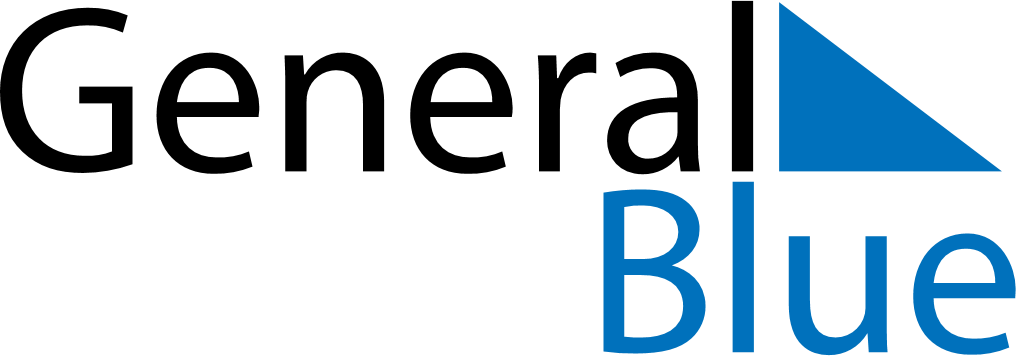 March 1649March 1649March 1649March 1649March 1649SundayMondayTuesdayWednesdayThursdayFridaySaturday12345678910111213141516171819202122232425262728293031